В соответствии с планом проведения проверок юридических лиц и индивидуальных предпринимателей на 2023 год Южно-Уральское межрегиональное управление Росприроднадзора 13 июня 2023 года приступило к проведению плановой проверки соблюдения обязательных требований природоохранного законодательства Российской Федерации АО «Башкирская содовая компания».В рамках указанного контрольного (надзорного) мероприятия также осуществляется оценка достоверности инвентаризации стационарных источников и выбросов загрязняющих веществ в атмосферный воздух, проведенной контролируемым лицом, в том числе отобраны пробы промышленных выбросов загрязняющих веществ в атмосферный воздух от источников выбросов АО «Башкирская содовая компания».В случае выявления нарушений требований действующего природоохранного законодательства, в том числе в области охраны атмосферного воздуха, виновные лица будут привлечены к административной ответственности.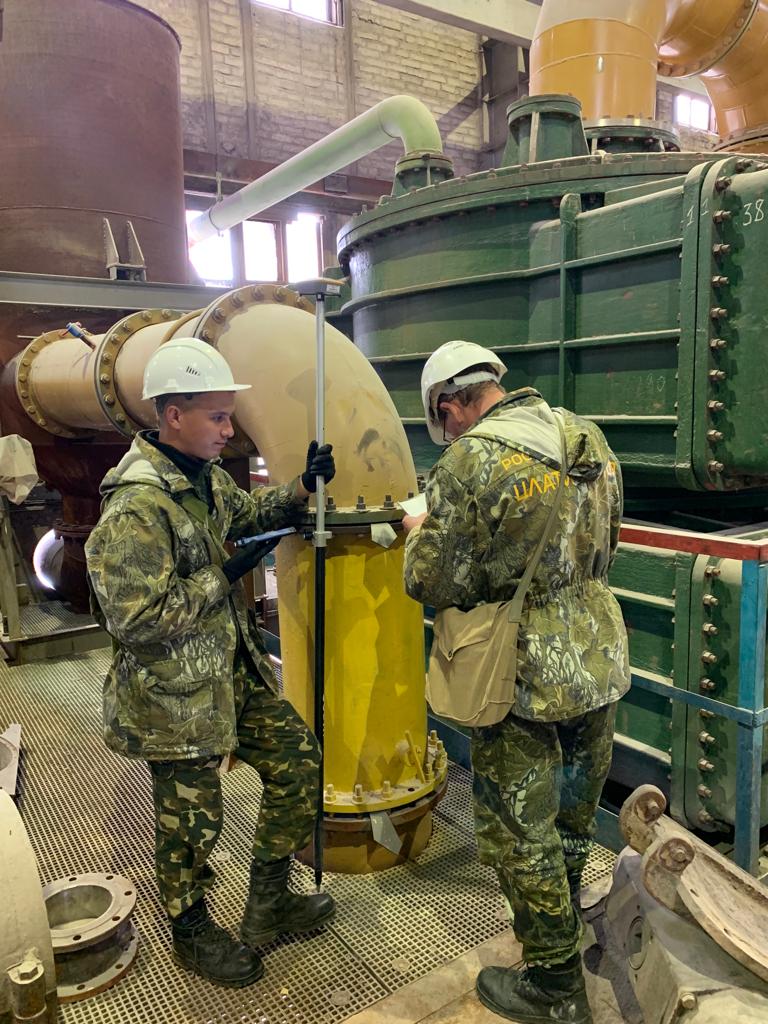 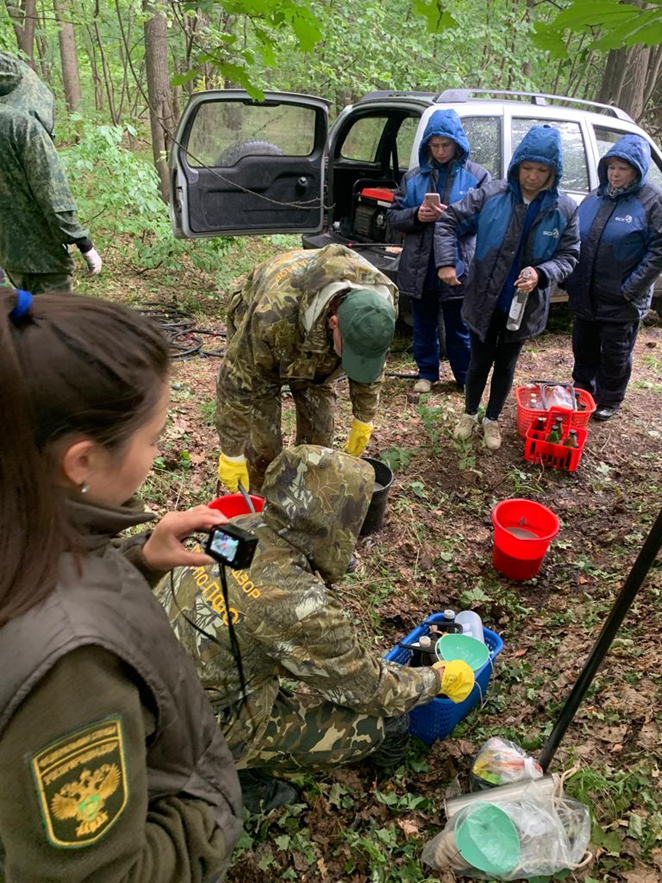 